Etkinlik AdıBİR DİKEY GEÇİŞ HİKAYESİTarih / Saat13.04.2023  Saat: 14:00Düzenleyen BölümMakine ve Metal Teknolojileri BölümüDüzenleyen Öğretim ElemanlarıDoç. Dr. Tuncay DİKİCİKonuşmacıların İsimleri (varsa şirketi) Yük. Müh. Celal Erkal KAHRAMANKatılımcı Sayısı15Hangi Gruba Yönelik Olduğu (Mezun, Öğrenci, Paydaş)ÖğrenciEtkinlik Fotoğrafı(kanıt)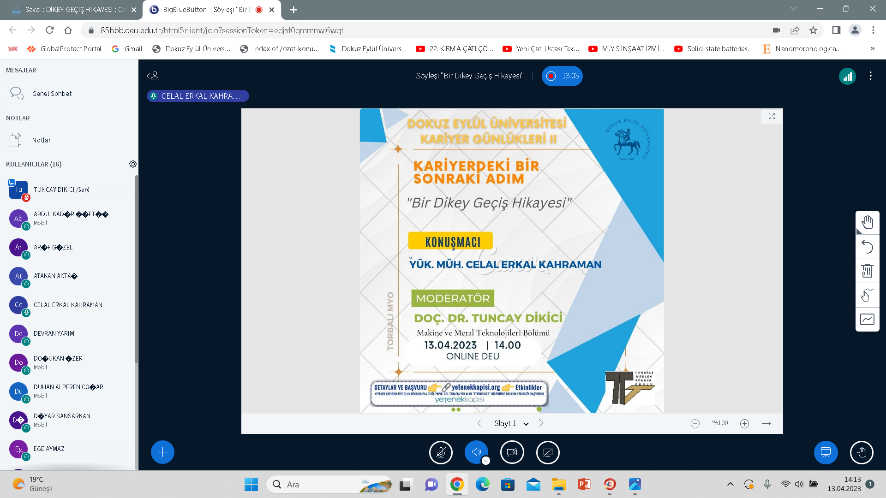 Afiş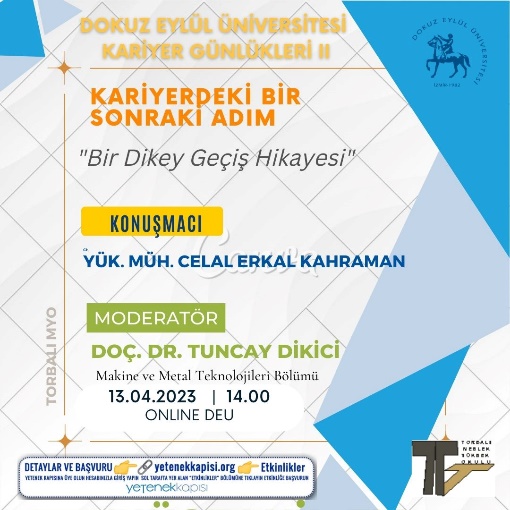 Katılımcı Yoklaması